     Vattenfall Västsveriges Veteraner			2022-03-10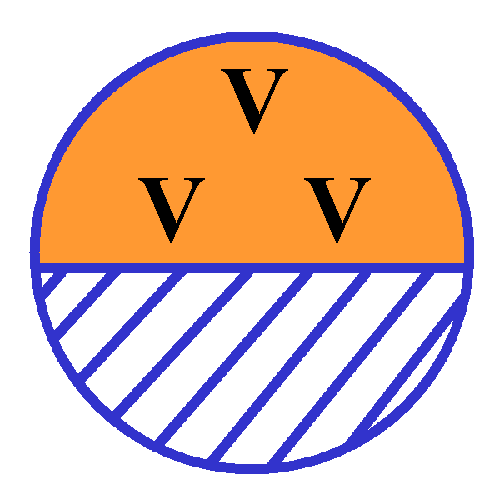       organisationsnummer: 863000–9564Protokoll fört vid ordinarie årsmöteDatum: 	Torsdag den 10 mars 2022Klockan: 	14.00 – 15.00Plats: 		Villa Elfhög, TrollhättanNärvarande: 39 medlemmar Efter den uppskattade lunchen med efterföljande tårta, visade Sune Granfelt en av sina intressanta filmer och idag blev det från han och hans frus resa till Azerbajdzjan.Detta ersatte den planerade informationen av Victor Prästbacka från Polisen, som blev inställd med kort varsel.§1 Årsmötets öppnande och en tyst minutOrdf. Curt Andersson öppnade mötet och hälsade mötesdeltagarna välkomna till detta årsmöte.Därefter påbjöd han en tyst minut för att hedra och minnas avlidna medlemmar.§2 Frågan om mötets behöriga utlysningOrdföranden anmälde att personlig kallelse samt tillhörande handlingar har skickats ut minst tre veckor innan mötet och finns även på VVV:s webbsida.§3 Godkännande av dagordningFörslag till dagordning fastställdes.§4 Val av ordförande vid årsmötetMötet valde Curt Andersson till ordförande vid årsmötet.§5 Val av sekreterare vid årsmötetMötet valde Clas Andersson till sekreterare vid årsmötet.§6 Val av två justeringsmän för årsmötet, tillika rösträknareHans Elmvik och Lars Hansson valdes av mötet att justera mötesprotokollet och genomföra eventuell rösträkning.§7 Styrelsens verksamhetsberättelse för 2021Ordföranden föredrog styrelsens verksamhetsberättelse för 2021, vilken godkändes.§8 Ekonomisk redovisning för år 2021Kassören föredrog ekonomiska rapporter för 2021, vilka godkändes.§9 Revisorernas berättelse för 2021Lisbet Krondal föredrog revisorernas berättelse.§10 Frågan om ansvarsfrihet för styrelsens förvaltning verksamhetsåret 2021Utifrån revisorerna Lisbet Krondals och Inger Nordströms berättelse beslutade mötet att ge styrelsen ansvarsfrihet för verksamhetsåret 2021.§11 Förslag som väckts av styrelsen eller enskild medlemStyrelsens förslag till stadgeändring, som skickades ut tillsammans med kallelsen, innebär förändring av antalet ordinarie ledamöter och suppleanter. Stadgeändringen kräver 2/3 majoritet.Årsmötet beslutade enligt förslaget, att styrelsen skall bestå av sju ordinarie ledamöter och två suppleanter samt att samtliga lokalt ansvariga ska vara ordinarie ledamöter.§12 Val av ordförande för ett årSom styrelseordförande i ett år valdes Curt Andersson.§13 Val av styrelsemedlemmar och styrelsesuppleanter för två årSom styrelsemedlemmar för två år valdes:Rolf Svensson 		ledamot 	omval 2 årSven-Olov Karolusson	ledamot 	omval 2 årBengt-Åke Edman 		ledamot 	nyval 2 årSune Johansson 		ledamot	kvarstårClas Andersson 		ledamot 	kvarstårLennart Bohm 		ledamot 	nyval 1 årRagnar Lindström 		suppleant 	kvarstårLars-Erik Andersson 	suppleant	kvarstårKerstin Stark 		suppleant 	omval 2 år(Styrelsen kommer att bestå av tre suppleanter så länge nuvarande vill vara kvar.)§14 Val av revisorer samt suppleant, sammankallande angesSom revisorer för två år valdes:Lisbet Krondal 		omval 2 år, sammankallandeInger Nordström 		kvarstårSom revisorssuppleant: Kjell-Åke Nilsson 		omval 2 år§15 Val av ledamöter till valberedning, sammankallande angesTill valberedning för ett år valdes:Lars Hansson 		omval, sammankallandeKurt Svensson		omvalEvert Larsson		omvalBernt Jansson		omval§16 Medlemsavgift för år 2023, samt budget för 2022Kassören föredrog budget för 2022, vilken godkändes av årsmötet.Mötet beslutade enligt styrelsens förslag, att fastställa medlemsavgiften för 2023 till 200 kr.§17 Planerade verksamheter samt medlemmarnas förslag till verksamheterFlerdagarsresan är planerad 28/8–1/9 till Kalmar-Öland-Karlskrona.Lokala aktiviteter enligt program 2022.Höstmötet kommer att vara på Villa Elfhög 3/11 §18 Övriga frågorInga övriga frågor§19 Årsmötets avslutandeOrdföranden avslutade mötet och tackade för visat intresse.Trollhättan 2022-03-10Curt Andersson 			Clas Andersson			 Ordförande 				Sekreterare				Justeras:Hans Elmvik				Lars HanssonOriginalprotokollet finns i justerat skick hos VVV-ordförande. Kopia finns på VVV:s webbsida.